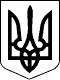 
 УкраїнаНОВОГРАД-ВОЛИНСЬКА РАЙОННА РАДАЖИТОМИРСЬКОЇ  ОБЛАСТІР І Ш Е Н Н ЯТринадцята сесія                                                                      VІІI  скликання від 29 вересня 2022 року                                                                           Про внесення змін до рішення районої ради від 29.04.2021р.     № 75 «Про оренду майна спільної комунальної власності територіальних громадНовоград-Волинського району» Керуючись ст.ст. 43, 60 Закону України «Про місцеве самоврядування в Україні»,  ст. 15 Закону України «Про оренду державного та комунального майна», порядком передачі в оренду державного та комунального майна затвердженого Постановою Кабінету Міністрів України №483 від 03.06.2020 року, враховуючи рекомендації постійних комісій з питань бюджету, соціально-економічного розвитку, комунальної власності, транспорту та зв’язку, районна радаВИРІШИЛА:Внести зміни до рішення районної ради від 29.04.2021року №75 «Про оренду майна спільної комунальної власності територіальних громад Новоград-Волинського району» в  Додаток №1 «Переліку першого типу об’єктів оренди спільної комунальної власності територіальних громад району, які підлягають передачі в оренду на аукціоні» зокрема: доповнити Додаток №1 пунктом 4 та включити нежитлове приміщення гаража №63 загальною площею 22,3 кв.м., за адресою: Житомирська область, м. Новоград-Волинський, вул. Медова 9А.Контроль за виконанням даного рішення покласти на  постійну комісію районної ради з питань бюджету, соціально-економічного розвитку, комунальної власності, транспорту та зв’язку. Голова районної ради                                                Артур ЗАГРИВИЙ